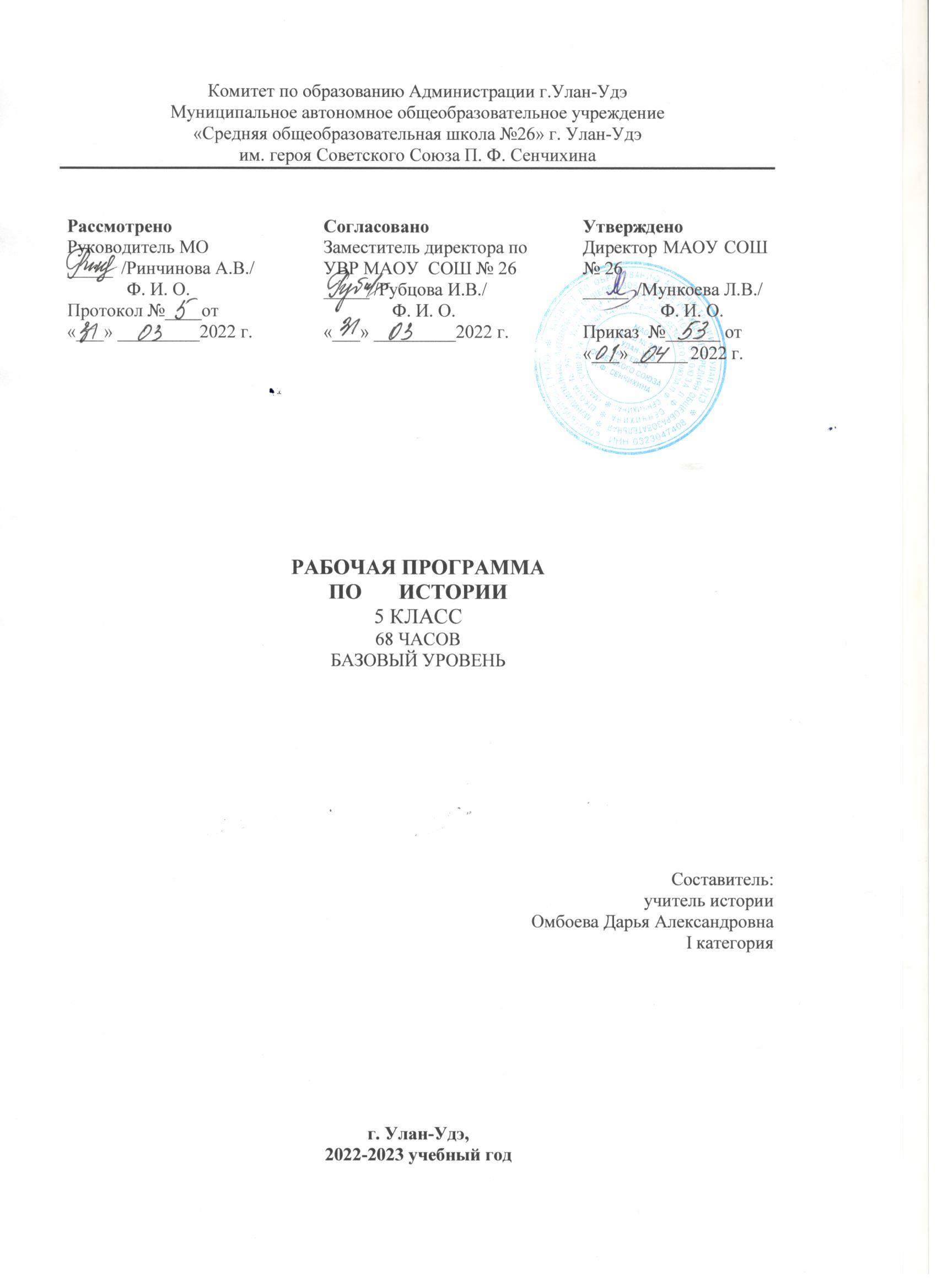 Пояснительная запискаНастоящая рабочая программа по истории Древнего мира для 5 класса составлена в соответствии с нормативно правовыми документами:Федеральный закон Российской Федерации от 29 декабря 2012 г. № 273-ФЗ «Об образовании в Российской Федерации» (п. 22 ст.2 ч.1.5,cт. 12. ч.7 cт. 28, ст.30. п.5 ч.3 ст.47, п.1 ч.1 ст. 48);Федеральный государственный образовательный стандарт основного общего образования, утв. приказом Министерства просвещения РФ от 31.05.2021г. № 287 (далее – ФГОС ООО). Примерная программа по учебным предметам, утвержденная Министерства просвещения РФ;Приказ Министерства просвещения Российской Федерации от 20 мая 2020 г. №254 «Об утверждении федерального перечня учебников, допущенных к использованию при реализации имеющих государственную аккредитацию образовательных программ начального общего, основного общего, среднего общего образования организациями, осуществляющими образовательную деятельность».Письмом департамента государственной политики в сфере общего образования Минобрнауки РФ от 28.10.2015 №08-1786 «О рабочих программах учебных предметов»;Стратегия развития воспитания в Российской Федерации на период до 2025 года», утвержденная Распоряжением Правительства РФ от 29 мая 2015 г. № 996-р; Концепция духовно-нравственного развития и воспитания личности гражданина России8. Санитарно-эпидемиологические правила и нормативы СанПиН СП 2.4.3648-20 "Санитарно-эпидемиологические требования к организациям воспитания и обучения, отдыха и оздоровления детей и молодежи" Постановлением Главного государственного санитарного врача Российской Федерации от 28 сентября 2020 года №28.Рабочая программа – нормативный документ, определяющий объём, порядок, содержание изучения и преподавания истории, основывающийся на Федеральном государственном образовательном стандарте, авторской программе А. А. Вигасина, Г. И. Годера, И. С. Свеницкой (М.: Просвещение, 2020 г.). Программа составлена в соответствии с основными положениями системно-деятельностного подхода в обучении, она конкретизирует содержание тем образовательного стандарта и дает распределение учебных часов по разделам курса.Данная программа ориентирована на использование учебника А. А. Вигасина, Г. И. Годера, И. С. Свеницкой под редакцией А. А. Искендерова (М.: Просвещение, 2020 г.. . Инновационная школа). Программа предназначена для учащихся 5 класса основной общеобразовательной школы, которые изучают предмет в первом концентре исторического образования в средней школе. Рабочая программа конкретизирует содержание предметных тем образовательного стандарта, дает распределение учебных часов по разделам и темам курса. Определяет образовательные задачи и универсальные учебные действия на уроке, объем освоения и уровень владения компетенциями, раскрывает дополнительную внеурочную деятельность, направленную на усвоение предмета.Цели обучения:Осветить взаимодействие человека с окружающей природной средой, экономическое развитие древних обществ, различные формы социального и политического строя;Показать наиболее яркие личности Древнего мира и их роль в истории и культуре;Охарактеризовать становление идей и институтов, понимание которых необходимо современному человеку и гражданину (деспотическая форма правления, законы, демократия, республика, моральные нормы, религиозные верования, в частности особенности мировых религий – буддизма и христианства);Раскрыть на конкретном материале положение о том, что каждый из народов древности оставил позитивный след в истории человечества. Подобный подход дает возможность формировать у учащихся терпимость, широту мировоззрения, гуманизм.Содержание программы ориентирует на реализацию в курсе всеобщей истории многофакторного подхода, позволяющего показать всю сложность и многомерность истории какой-либо страны, продемонстрировать одновременное действие различных факторов, приоритетное значение одного из них в тот или иной период, показать возможности альтернативного развития народа, страны в переломные моменты их истории.Задачи обучения: Формирование у пятиклассников ценностных ориентиров для этнонациональной, культурной самоидентификации в обществе на основе освоенных знаний о народах, персоналиях античности;Овладение знаниями о своеобразии эпохи Древнего мира в социальной, экономической, политической, духовной и нравственных сферах и раскрытие ее особенностей с помощью ключевых понятий предмета «История Древнего мира»;Воспитание толерантности, уважения к культурному наследию, религии различных народов с использованием педагогического и культурного потенциала греко-римской мифологии, легенд и мифов других народов;Формирование способности к самовыражению, самореализации на примерах поступков и деятельности наиболее ярких личностей Древнего мира;Развитие у учащихся интеллектуальных способностей и умений самостоятельно овладевать историческими знаниями и применять их в разных ситуациях;Формирование у школьников способности применять знания о культуре, политическом устройстве обществ Древней Греции, Древнего Рима, других стран для понимания сути современных общественных явлений, в общении с другими людьми в условиях современного поликультурного общества;Развитие умения работать с книгой и с картографическим материалом;Формирование навыков пересказа материала учебника;Формирование умения пользоваться историческими терминами и понятиями;Развитие личностных качеств школьников на основе примеров из истории Древнего мира: свободолюбия, патриотизма, мужества, благородства, мудрости.  Эти знания, умения и ценности создают предпосылки для личностного развития учащихся, выражающегося в осознании ими культурного многообразия мира, в понимании и уважении других людей, народов и культур. Предмет «Всеобщая история. История Древнего мира» относится к предметной области «Общественно-научные предметы». Методы и формы обучения:При составлении программы учитывались возрастные особенности учащихся 5 класса. Поэтому наряду с традиционными формами (сочетание опроса с объяснением, самостоятельная работа учащихся с учебником, уроки «открытия» нового знания) применяются игровые формы обучения, коллективные методы работы и, как следствие – обобщающие уроки проводятся в форме интеллектуального состязания команд. Рабочая программа предусматривает следующие формы промежуточной и итоговой аттестации: тестирование, обобщающие уроки, уроки развивающего контроля, уроки общеметодической направленности. В конце каждой темы предусмотрены обобщающие уроки, нацеленные на конкретизацию полученных знаний, выполнение учащимися проверочных заданий в форме тестирования или проверочных работ, которые позволят убедиться в том, что основной материал был усвоен. Все задания построены на изученном материале, предлагаемый формат проверочных заданий и процедура их выполнения знакомы и понятны учащимся. В конце курса предполагается проведение итогового обобщения в форме тестирования. Используемые педагогические технологии: ИКТ; Здоровьесберегающая; Педагогика сотрудничества (группового обучения); Личностно-ориентированного обучения;Индивидуального и коллективного проектирования; Игровая;Исследовательская, проблемная;Технология критического мышления.Рабочая программа составлена с учетом программы воспитания. Воспитательный потенциал предмета  реализуется через:•	привлечение внимания обучающихся к ценностному аспекту изучаемых на уроках явлений, организацию их работы с получаемой на уроке социально значимой информацией – инициирование ее обсуждения, высказывания обучающимися своего мнения по ее поводу, выработки своего к ней отношения;•	демонстрацию обучающимся примеров ответственного, гражданского поведения, проявления человеколюбия и добросердечности, через подбор соответствующих текстов для чтения, задач для решения, проблемных ситуаций для обсуждения в классе;•	применение на уроках интерактивных форм работы с обучающимися: интеллектуальных игр, стимулирующих познавательную мотивацию обучающихся; дидактического театра, где полученные на уроке знания обыгрываются в театральных постановках; дискуссий, которые дают обучающимся возможность приобрести опыт ведения конструктивного диалога; групповой работы или работы в парах, которые учат обучающихся командной работе и взаимодействию с другими обучающимися;•	инициирование и поддержку исследовательской деятельности обучающихся в рамках реализации ими индивидуальных и групповых исследовательских проектов, что даст обучающимся возможность приобрести навык самостоятельного решения теоретической проблемы, навык генерирования и оформления собственных идей, навык уважительного отношения к чужим идеям, оформленным в работах других исследователей, навык публичного выступления перед аудиторией, аргументирования и отстаивания своей точки зрения.Место предмета:На изучение предмета отводится 2 часа в неделю, итого 68 часов за учебный год, включая два резервных часа. Срок реализации программы: 2021-2022 учебный год.ПЛАНИРУЕМЫЕ РЕЗУЛЬТАТЫ ОСВОЕНИЯ УЧЕБНОГО ПРЕДМЕТА «ИСТОРИЯ» НА УРОВНЕ ОСНОВНОГО ОБЩЕГО ОБРАЗОВАНИЯЛИЧНОСТНЫЕ РЕЗУЛЬТАТЫК важнейшим личностным результатам изучения истории в основной общеобразовательной школе в соответствии с требованиями ФГОС ООО (2021) относятся следующие убеждения и качества:в сфере патриотического воспитания: осознание российской гражданской идентичности в поликультурном и многоконфессиональном обществе, проявление интереса к познанию родного языка, истории, культуры Российской Федерации, своего края, народов России; ценностное отношение к достижениям своей Родины — России, к науке, искусству, спорту, технологиям, боевым подвигам и трудовым достижениям народа; уважение к символам России, государственным праздникам, историческому и природному наследию и памятникам, традициям разных народов, проживающих в родной стране; в сфере гражданского воспитания: осмысление исторической традиции и примеров гражданского служения Отечеству; готовность к выполнению обязанностей гражданина и реализации его прав; уважение прав, свобод и законных интересов других людей; активное участие в жизни семьи, образовательной организации, местного сообщества, родного края, страны; неприятие любых форм экстремизма, дискриминации; неприятие действий, наносящих ущерб социальной и природной среде;в духовно-нравственной сфере: представление о традиционных духовно-нравственных ценностях народов России; ориентация на моральные ценности и нормы современного российского общества в ситуациях нравственного выбора; готовность оценивать свое поведение и поступки, а также поведение и поступки других людей с позиции нравственных и правовых норм с учетом осознания последствий поступков; активное неприятие асоциальных поступков; в понимании ценности научного познания: осмысление значения истории как знания о развитии человека и общества, о социальном, культурном и нравственном опыте предшествующих поколений; овладение навыками познания и оценки событий прошлого с позиций историзма; формирование и сохранение интереса к истории как важной составляющей современного общественного сознания; в сфере эстетического воспитания: представление о культурном многообразии своей страны и мира; осознание важности культуры как воплощения ценностей общества и средства коммуникации; понимание ценности отечественного и мирового искусства, роли этнических культурных традиций и народного творчества; уважение к культуре своего и других народов; в формировании ценностного отношения к жизни и здоровью: осознание ценности жизни и необходимости ее сохранения (в том числе — на основе примеров из истории); представление об идеалах гармоничного физического и духовного развития человека в исторических обществах (в античном мире, эпоху Возрождения) и в современную эпоху; в сфере трудового воспитания: понимание на основе знания истории значения трудовой деятельности людей как источника развития человека и общества; представление о разнообразии существовавших в прошлом и современных профессий; уважение к труду и результатам трудовой деятельности человека; определение сферы профессионально-ориентированных интересов, построение индивидуальной траектории образования и жизненных планов;в сфере экологического воспитания: осмысление исторического опыта взаимодействия людей с природной средой; осознание глобального характера экологических проблем современного мира и необходимости защиты окружающей среды; активное неприятие действий, приносящих вред окружающей среде; готовность к участию в практической деятельности экологической направленности.в сфере адаптации к меняющимся условиям социальной и природной среды: представления об изменениях природной и социальной среды в истории, об опыте адаптации людей к новым жизненным условиям, о значении совместной деятельности для конструктивного ответа на природные и социальные вызовы.МЕТАПРЕДМЕТНЫЕ РЕЗУЛЬТАТЫМетапредметные результаты изучения истории в основной школе выражаются в следующих качествах и действиях. В сфере универсальных учебных познавательных действий:владение базовыми логическими действиями: систематизировать и обобщать исторические факты (в форме таблиц, схем); выявлять характерные признаки исторических явлений; раскрывать причинно-следственные связи событий; сравнивать события, ситуации, выявляя общие черты и различия; формулировать и обосновывать выводы;владение базовыми исследовательскими действиями: определять познавательную задачу; намечать путь ее решения и осуществлять подбор исторического материала, объекта; систематизировать и анализировать исторические факты, осуществлять реконструкцию исторических событий; соотносить полученный результат с имеющимся знанием; определять новизну и обоснованность полученного результата; представлять результаты своей деятельности в различных формах (сообщение, эссе, презентация, реферат, учебный проект и др.); работа с информацией: осуществлять анализ учебной и внеучебной исторической информации (учебник, тексты исторических источников, научно-популярная литература, интернет-ресурсы и др.) — извлекать информацию из источника; различать виды источников исторической информации; высказывать суждение о достоверности и значении информации источника (по критериям, предложенным учителем или сформулированным самостоятельно). В сфере универсальных учебных коммуникативных действий:общение: представлять особенности взаимодействия людей в исторических обществах и современном мире; участвовать в обсуждении событий и личностей прошлого, раскрывать различие и сходство высказываемых оценок; выражать и аргументировать свою точку зрения в устном высказывании, письменном тексте; публично представлять результаты выполненного исследования, проекта; осваивать и применять правила межкультурного взаимодействия в школе и социальном окружении; осуществление совместной деятельности: осознавать на основе исторических примеров значение совместной работы как эффективного средства достижения поставленных целей; планировать и осуществлять совместную работу, коллективные учебные проекты по истории, в том числе — на региональном материале; определять свое участие в общей работе и координировать свои действия с другими членами команды; оценивать полученные результаты и свой вклад в общую работу.В сфере универсальных учебных регулятивных действий:владение приемами самоорганизации своей учебной и общественной работы (выявление проблемы, требующей решения; составление плана действий и определение способа решения);  владение приемами самоконтроля — осуществление самоконтроля, рефлексии и самооценки полученных результатов; способность вносить коррективы в свою работу с учетом установленных ошибок, возникших трудностей. В сфере эмоционального интеллекта, понимания себя и других:выявлять на примерах исторических ситуаций роль эмоций в отношениях между людьми; ставить себя на место другого человека, понимать мотивы действий другого (в исторических ситуациях и окружающей действительности);регулировать способ выражения своих эмоций с учетом позиций и мнений других участников общения. ПРЕДМЕТНЫЕ РЕЗУЛЬТАТЫВо ФГОС ООО 2021 г. установлено, что предметные результаты по учебному предмету «История» должны обеспечивать:1) умение определять последовательность событий, явлений, процессов; соотносить события истории разных стран и народов с историческими периодами, событиями региональной и мировой истории, события истории родного края и истории России; определять современников исторических событий, явлений, процессов;2) умение выявлять особенности развития культуры, быта и нравов народов в различные исторические эпохи;  3) овладение историческими понятиями и их использование для решения учебных и практических задач;   4) умение рассказывать на основе самостоятельно составленного плана об исторических событиях, явлениях, процессах истории родного края, истории России и мировой истории и их участниках, демонстрируя понимание исторических явлений, процессов и знание необходимых фактов, дат, исторических понятий;5) умение выявлять существенные черты и характерные признаки исторических событий, явлений, процессов;6) умение устанавливать причинно-следственные, пространственные, временные связи исторических событий, явлений, процессов изучаемого периода, их взаимосвязь (при наличии) с важнейшими событиями ХХ — начала XXI в. (Февральская и Октябрьская революции 1917 г., Великая Отечественная война, распад СССР, сложные 1990-е гг., возрождение страны с 2000-х гг., воссоединение Крыма с Россией в 2014 г.); характеризовать итоги и историческое значение событий;7) умение сравнивать исторические события, явления, процессы в различные исторические эпохи;8) умение определять и аргументировать собственную или предложенную точку зрения с опорой на фактический материал, в том числе используя источники разных типов; 9) умение различать основные типы исторических источников: письменные, вещественные, аудиовизуальные; 10) умение находить и критически анализировать для решения познавательной задачи исторические источники разных типов (в том числе по истории родного края), оценивать их полноту и достоверность, соотносить с историческим периодом; соотносить извлеченную информацию с информацией из других источников при изучении исторических событий, явлений, процессов; привлекать контекстную информацию при работе с историческими источниками;11) умение читать и анализировать историческую карту/схему; характеризовать на основе исторической карты/схемы исторические события, явления, процессы; сопоставлять информацию, представленную на исторической карте/схеме, с информацией из других источников; 12) умение анализировать текстовые, визуальные источники исторической информации; представлять историческую информацию в виде таблиц, схем, диаграмм; 13) умение осуществлять с соблюдением правил информационной безопасности поиск исторической информации в справочной литературе, Интернете для решения познавательных задач, оценивать полноту и достоверность информации;14) приобретение опыта взаимодействия с людьми другой культуры, национальной и религиозной принадлежности на основе национальных ценностей современного российского общества: гуманистических и демократических ценностей, идеи мира и взаимопонимания между народами, людьми разных культур, уважения к историческому наследию народов России (Федеральный государственный образовательный стандарт 
основного общего образования. Утвержден Приказом Министерства просвещения Российской Федерации от 31 мая 2021 г. № 287. С. 87—88). Указанные положения ФГОС ООО развернуты и структурированы в программе в виде планируемых результатов, относящихся к ключевым компонентам познавательной деятельности школьников при изучении истории, от работы с хронологией и историческими фактами до применения знаний в общении, социальной практике.Предметные результаты изучения истории учащимися 5—9 классов включают: целостные представления об историческом пути человечества, разных народов и государств; о преемственности исторических эпох; о месте и роли России в мировой истории;базовые знания об основных этапах и ключевых событиях отечественной и всемирной истории;способность применять понятийный аппарат исторического знания и приемы исторического анализа для раскрытия сущности и значения событий и явлений прошлого и современности;умение работать: а) с основными видами современных источников исторической информации (учебник, научно-популярная литература, интернет-ресурсы и др.), оценивая их информационные особенности и достоверность с применением метапредметного подхода; б) с историческими (аутентичными) письменными, изобразительными и вещественными источниками — извлекать, анализировать, систематизировать и интерпретировать содержащуюся в них информацию; определять информационную ценность и значимость источника; способность представлять описание (устное или письменное) событий, явлений, процессов истории родного края, истории России и мировой истории и их участников, основанное на знании исторических фактов, дат, понятий; владение приемами оценки значения исторических событий и деятельности исторических личностей в отечественной и всемирной истории;способность применять исторические знания в школьном и внешкольном общении как основу диалога в поликультурной среде, взаимодействовать с людьми другой культуры, национальной и религиозной принадлежности на основе ценностей современного российского общества;осознание необходимости сохранения исторических и культурных памятников своей страны и мира;умение устанавливать взаимосвязи событий, явлений, процессов прошлого с важнейшими событиями ХХ — начала XXI в.Достижение последнего из указанных предметных результатов может быть обеспечено введением отдельного учебного модуля «Введение в Новейшую историю России», предваряющего систематическое изучение отечественной истории XX—XXI вв. в 10—11 классах. Изучение данного модуля призвано сформировать базу для овладения знаниями об основных этапах и ключевых событиях истории России Новейшего времени (Февральская и Октябрьская революции 1917 г., Великая Отечественная война 1941—1945 гг., распад СССР, сложные 1990-е гг., возрождение страны с 2000-х гг., воссоединение Крыма с Россией в 2014 г.). Названные результаты носят комплексный характер, в них органично сочетаются познавательно-исторические, мировоззренческие и метапредметные компоненты. Предметные результаты проявляются в освоенных учащимися знаниях и видах деятельности. Они представлены в следующих основных группах: 1. Знание хронологии, работа с хронологией: указывать хронологические рамки и периоды ключевых процессов, даты важнейших событий отечественной и всеобщей истории; соотносить год с веком, устанавливать последовательность и длительность исторических событий.2. Знание исторических фактов, работа с фактами: характеризовать место, обстоятельства, участников, результаты важнейших исторических событий; группировать (классифицировать) факты по различным признакам.3. Работа с исторической картой (картами, размещенными в учебниках, атласах, на электронных носителях и т. д.): читать историческую карту с опорой на легенду; находить и показывать на исторической карте территории государств, маршруты передвижений значительных групп людей, места значительных событий и др. 4. Работа с историческими источниками (фрагментами аутен­тич­ных источников): проводить поиск необходимой информации в одном или нескольких источниках (материальных, письменных, визуальных и др.); сравнивать данные разных источников, выявлять их сходство и различия; высказывать суждение об информационной (художественной) ценности источника.5. Описание (реконструкция): рассказывать (устно или письменно) об исторических событиях, их участниках; характеризовать условия и образ жизни, занятия людей в различные исторические эпохи; составлять описание исторических объектов, памятников на основе текста и иллюстраций учебника, дополнительной литературы, макетов и т. п. 6. Анализ, объяснение: различать факт (событие) и его описание (факт источника, факт историка); соотносить единичные исторические факты и общие явления; называть характерные, существенные признаки исторических событий и явлений; раскрывать смысл, значение важнейших исторических понятий; сравнивать исторические события, явления, определять в них общее и различия; излагать суждения о причинах и следствиях исторических событий.7. Работа с версиями, оценками: приводить оценки исторических событий и личностей, изложенные в учебной литературе; объяснять, какие факты, аргументы лежат в основе отдельных точек зрения; определять и объяснять (аргументировать) свое отношение и оценку наиболее значительных событий и личностей в истории; составлять характеристику исторической личности (по предложенному или самостоятельно составленному плану).8. Применение исторических знаний и умений: опираться на исторические знания при выяснении причин и сущности, а также оценке современных событий; использовать знания об истории и культуре своего и других народов в общении в школе и внешкольной жизни, как основу диалога в поликультурной среде; способствовать сохранению памятников истории и культуры.Приведенный перечень служит ориентиром: а) для планирования и организации познавательной деятельности школьников при изучении истории (в том числе — разработки системы познавательных задач); б) при измерении и оценке достигнутых учащимися результатов. 5 КЛАСС1. Знание хронологии, работа с хронологией:объяснять смысл основных хронологических понятий (век, тысячелетие, до нашей эры, наша эра); называть даты важнейших событий истории Древнего мира; по дате устанавливать принадлежность события к веку, тысячелетию;определять длительность и последовательность событий, периодов истории Древнего мира, вести счет лет до нашей эры и нашей эры.2. Знание исторических фактов, работа с фактами:указывать (называть) место, обстоятельства, участников, результаты важнейших событий истории Древнего мира;группировать, систематизировать факты по заданному признаку.3. Работа с исторической картой:находить и показывать на исторической карте природные и исторические объекты (расселение человеческих общностей в эпоху первобытности и Древнего мира, территории древнейших цивилизаций и государств, места важнейших исторических событий), используя легенду карты;устанавливать на основе картографических сведений связь между условиями среды обитания людей и их занятиями.4. Работа с историческими источниками:называть и различать основные типы исторических источников (письменные, визуальные, вещественные), приводить примеры источников разных типов;различать памятники культуры изучаемой эпохи и источники, созданные в последующие эпохи, приводить примеры;извлекать из письменного источника исторические факты (имена, названия событий, даты и др.); находить в визуальных памятниках изучаемой эпохи ключевые знаки, символы; раскрывать смысл (главную идею) высказывания, изображения.5. Историческое описание (реконструкция):характеризовать условия жизни людей в древности;рассказывать о значительных событиях древней истории, их участниках;рассказывать об исторических личностях Древнего мира (ключевых моментах их биографии, роли в исторических событиях);давать краткое описание памятников культуры эпохи первобытности и древнейших цивилизаций.6. Анализ, объяснение исторических событий, явлений:раскрывать существенные черты: а) государственного устройства древних обществ; б) положения основных групп населения; в) религиозных верований людей в древности;сравнивать исторические явления, определять их общие черты;иллюстрировать общие явления, черты конкретными примерами;объяснять причины и следствия важнейших событий древней истории.7. Рассмотрение исторических версий и оценок, определение своего отношения к наиболее значимым событиям и личностям прошлого:излагать оценки наиболее значительных событий и личностей древней истории, приводимые в учебной литературе;высказывать на уровне эмоциональных оценок отношение к поступкам людей прошлого, к памятникам культуры.8. Применение исторических знаний:раскрывать значение памятников древней истории и культуры, необходимость сохранения их в современном мире;выполнять учебные проекты по истории Первобытности и Древнего мира (в том числе с привлечением регионального материала), оформлять полученные результаты в форме сообщения, альбома, презентации.Содержание тем учебного курса:Тематическое планирование:Учебно-методическое обеспечение:Рабочая программа по истории Древнего мира. 5 класс / сост. Е. Н. Сорокина. – 3 издание – М.: ВАКО, 2020 г. Всеобщая история. История Древнего мира. 5 класс: учебник для общеобразовательных организаций / Вигасин А. А., Годер Г. И., Свеницкая И. С.; под ред. А. А. Искедерова. – 11 изд. –  М.: Просвещение, 2020 г.Всеобщая история. История Древнего мира. Мультимедийное приложение к учебнику А. А. Вигасина, Г. И. Годера, И. С. Свеницкой «Всеобщая история. История Древнего мира». М.: Просвещение, 2020 г. (ФГОС. Инновационная школа).Годер Г. И.  «Рабочая тетрадь по истории древнего мира» часть 1, 2. – М.: Просвещение, 2020 г.Годер Г. И. «Методическое пособие по истории древнего мира». – М., Просвещение, 2020 г.Волкова К. В.  «Тематическое и поурочное планирование по истории Древнего мира». К учебнику А. А. Вигасина, Г. И. Годера «История древнего мира». – М., Экзамен, 2019 г. Михайловский Ф. А.  «История древнего мира». Книга для учителя. – М., Русское слово, 2019 г. Арсаланова О. В., Соловьев К. А. Универсальные поурочные разработки по истории Древнего мира. 5 класс. М.: ВАКО, 2019 г.Контрольно-измерительные материалы, Всеобщая история. История Древнего мира. 5 класс / сост. К. В. Волкова. М.: ВАКО, 2018 г.Крючкова Н. Б. Дидактические игры, тесты, загадки по истории древнего мира. Методическое пособие. М.: ТЦ Сфера, 2015 г.Северина О. А. История Древнего мира. 5 класс. Поурочные планы по учебнику А. А. Вигасина «История Древнего мира». Ч. 1, 2. Волгоград: «Учитель – АСТ», 2017 г.Оборудование: 1. Всеобщая история. Атлас. Древний мир. 5 класс, М., Дизайн. Информация. Картография: АТС: Астрель, 2020 г.2. Коровкин Ф. П., Никифоров Д. Н. Альбом по истории культуры Древнего мира.3. Атлас. История Древнего мира. М.: Дрофа, 2018 г. Электронные пособия:1. Электронное приложение к учебнику «История Древнего мира» Вигасина А. А. и др. М.: Просвещение, 2020 г.2. Уроки по всемирной истории Кирилла и Мефодия. Древний мир. Виртуальная школа Кирилла и Мефодия, 2020.3. Мультимедийный атлас древнего мира / Maris Multimedia. М.: Новый Диск, 2015 г.4. Интерактивный справочник «Всемирная история в датах». М.: Новый век, 2017 г.№ Список разделов и темКол-во часовФормируемые УУД1Глава 1: «Первобытные собиратели и охотники».3Предметные: Научиться овладевать целостным представлением о предмете; изучать и систематизировать информацию различных исторических источников; формулировать собственные гипотезы по дискуссионным вопросам; научиться читать историческую карту; выявлять закономерности. Метапредметные УУД: Коммуникативные: слушать и слышать друг друга; с достаточной полнотой и точностью выражать свои мысли в соответствии с задачами и условиями коммуникации; точно и грамотно выражать свои мысли.Регулятивные: самостоятельно выделять и формулировать познавательную цель и проблему; искать и выделять необходимую информацию; выдвигать версии решения проблемы.Познавательные: осуществлять выбор наиболее эффективных способов решения задач в зависимости от конкретных условий; анализировать, сравнивать, классифицировать и обобщать факты и явления; работать с учебником и внешкольной информацией; использовать современные источники информации.2Глава 2: «Первобытные земледельцы и скотоводы».3Предметные: Научиться овладевать целостным представлением о предмете; изучать и систематизировать информацию различных исторических источников; формулировать собственные гипотезы по дискуссионным вопросам; научиться читать историческую карту; выявлять закономерности. Метапредметные УУД: Коммуникативные: слушать и слышать друг друга; с достаточной полнотой и точностью выражать свои мысли в соответствии с задачами и условиями коммуникации; точно и грамотно выражать свои мысли.Регулятивные: самостоятельно выделять и формулировать познавательную цель и проблему; искать и выделять необходимую информацию; выдвигать версии решения проблемы.Познавательные: осуществлять выбор наиболее эффективных способов решения задач в зависимости от конкретных условий; анализировать, сравнивать, классифицировать и обобщать факты и явления; работать с учебником и внешкольной информацией; использовать современные источники информации.3Глава 3: «Счет лет в истории».1Предметные: Научиться овладевать целостным представлением о предмете; изучать и систематизировать информацию различных исторических источников; формулировать собственные гипотезы по дискуссионным вопросам; научиться читать историческую карту; выявлять закономерности. Метапредметные УУД: Коммуникативные: слушать и слышать друг друга; с достаточной полнотой и точностью выражать свои мысли в соответствии с задачами и условиями коммуникации; точно и грамотно выражать свои мысли.Регулятивные: самостоятельно выделять и формулировать познавательную цель и проблему; искать и выделять необходимую информацию; выдвигать версии решения проблемы.Познавательные: осуществлять выбор наиболее эффективных способов решения задач в зависимости от конкретных условий; анализировать, сравнивать, классифицировать и обобщать факты и явления; работать с учебником и внешкольной информацией; использовать современные источники информации.4Глава 4: «Древний Египет».8Предметные: Научиться овладевать целостным представлением об историческом пути Древнего Египта, Западной Азии, Индии и Китая; устанавливать причинно-следственные связи между природными условиями и образом жизни жителей Древнего Востока; читать историческую карту, анализировать и обобщать ее данные; научиться описывать памятники материальной культуры и произведения искусства Древнего Востока; формулировать собственные гипотезы по дискуссионным вопросам истории.Метапредметные УУД: Коммуникативные: слушать и слышать друг друга; с достаточной полнотой и точностью выражать свои мысли в соответствии с задачами и условиями коммуникации; точно и грамотно выражать свои мысли.Регулятивные: самостоятельно выделять и формулировать познавательную цель и проблему; искать и выделять необходимую информацию; выдвигать версии решения проблемы.Познавательные: осуществлять выбор наиболее эффективных способов решения задач в зависимости от конкретных условий; анализировать, сравнивать, классифицировать и обобщать факты и явления; работать с учебником и внешкольной информацией; использовать современные источники информации; объяснять исторические явления, процессы, связи и отношения, выявляемые в ходе исследования учебного материала.5Глава 5: «Западная Азия в древности».8Предметные: Научиться овладевать целостным представлением об историческом пути Древнего Египта, Западной Азии, Индии и Китая; устанавливать причинно-следственные связи между природными условиями и образом жизни жителей Древнего Востока; читать историческую карту, анализировать и обобщать ее данные; научиться описывать памятники материальной культуры и произведения искусства Древнего Востока; формулировать собственные гипотезы по дискуссионным вопросам истории.Метапредметные УУД: Коммуникативные: слушать и слышать друг друга; с достаточной полнотой и точностью выражать свои мысли в соответствии с задачами и условиями коммуникации; точно и грамотно выражать свои мысли.Регулятивные: самостоятельно выделять и формулировать познавательную цель и проблему; искать и выделять необходимую информацию; выдвигать версии решения проблемы.Познавательные: осуществлять выбор наиболее эффективных способов решения задач в зависимости от конкретных условий; анализировать, сравнивать, классифицировать и обобщать факты и явления; работать с учебником и внешкольной информацией; использовать современные источники информации; объяснять исторические явления, процессы, связи и отношения, выявляемые в ходе исследования учебного материала.6Глава 6: «Индия и Китай в Древности».5Предметные: Научиться овладевать целостным представлением об историческом пути Древнего Египта, Западной Азии, Индии и Китая; устанавливать причинно-следственные связи между природными условиями и образом жизни жителей Древнего Востока; читать историческую карту, анализировать и обобщать ее данные; научиться описывать памятники материальной культуры и произведения искусства Древнего Востока; формулировать собственные гипотезы по дискуссионным вопросам истории.Метапредметные УУД: Коммуникативные: слушать и слышать друг друга; с достаточной полнотой и точностью выражать свои мысли в соответствии с задачами и условиями коммуникации; точно и грамотно выражать свои мысли.Регулятивные: самостоятельно выделять и формулировать познавательную цель и проблему; искать и выделять необходимую информацию; выдвигать версии решения проблемы.Познавательные: осуществлять выбор наиболее эффективных способов решения задач в зависимости от конкретных условий; анализировать, сравнивать, классифицировать и обобщать факты и явления; работать с учебником и внешкольной информацией; использовать современные источники информации; объяснять исторические явления, процессы, связи и отношения, выявляемые в ходе исследования учебного материала.7Глава 7: «Древнейшая Греция».4Предметные: научиться читать историческую карту, анализировать и обобщать ее данные; устанавливать закономерности в возникновении занятия жителей Греции в контексте природно-географических условий страны; формулировать собственные гипотезы по дискуссионным вопросам истории; формулировать представлением о мифах как ограниченной форме мышления и познания людей в Древнем мире и специфическом историческом источнике для изучения прошлого. Метапредметные УУД:Коммуникативные: слушать и слышать друг друга; с достаточной полнотой и точностью выражать свои мысли в соответствии с задачами и условиями коммуникации; точно и грамотно выражать свои мысли.Регулятивные: самостоятельно выделять и формулировать познавательную цель и проблему; искать и выделять необходимую информацию; выдвигать версии решения проблемы.Познавательные: осуществлять выбор наиболее эффективных способов решения задач в зависимости от конкретных условий; анализировать, сравнивать, классифицировать и обобщать факты и явления; работать с учебником и внешкольной информацией; использовать современные источники информации; объяснять исторические явления, процессы, связи и отношения, выявляемые в ходе исследования учебного материала.8Глава 8: «Полисы Греции и их борьба с персидским нашествием».7Предметные: научиться читать историческую карту, анализировать и обобщать ее данные; устанавливать закономерности в возникновении занятия жителей Греции в контексте природно-географических условий страны; формулировать собственные гипотезы по дискуссионным вопросам истории; формулировать представлением о мифах как ограниченной форме мышления и познания людей в Древнем мире и специфическом историческом источнике для изучения прошлого. Метапредметные УУД:Коммуникативные: слушать и слышать друг друга; с достаточной полнотой и точностью выражать свои мысли в соответствии с задачами и условиями коммуникации; точно и грамотно выражать свои мысли.Регулятивные: самостоятельно выделять и формулировать познавательную цель и проблему; искать и выделять необходимую информацию; выдвигать версии решения проблемы.Познавательные: осуществлять выбор наиболее эффективных способов решения задач в зависимости от конкретных условий; анализировать, сравнивать, классифицировать и обобщать факты и явления; работать с учебником и внешкольной информацией; использовать современные источники информации; объяснять исторические явления, процессы, связи и отношения, выявляемые в ходе исследования учебного материала.9Глава 9: «Возвышение Афин в V в. до н . э. и расцвет демократии».5Предметные: научиться читать историческую карту, анализировать и обобщать ее данные; устанавливать закономерности в возникновении занятия жителей Греции в контексте природно-географических условий страны; формулировать собственные гипотезы по дискуссионным вопросам истории; формулировать представлением о мифах как ограниченной форме мышления и познания людей в Древнем мире и специфическом историческом источнике для изучения прошлого. Метапредметные УУД:Коммуникативные: слушать и слышать друг друга; с достаточной полнотой и точностью выражать свои мысли в соответствии с задачами и условиями коммуникации; точно и грамотно выражать свои мысли.Регулятивные: самостоятельно выделять и формулировать познавательную цель и проблему; искать и выделять необходимую информацию; выдвигать версии решения проблемы.Познавательные: осуществлять выбор наиболее эффективных способов решения задач в зависимости от конкретных условий; анализировать, сравнивать, классифицировать и обобщать факты и явления; работать с учебником и внешкольной информацией; использовать современные источники информации; объяснять исторические явления, процессы, связи и отношения, выявляемые в ходе исследования учебного материала.10Глава 10: «Македонские завоевания в IV в. о н. э.».4Предметные: научиться читать историческую карту, анализировать и обобщать ее данные; устанавливать закономерности в возникновении занятия жителей Греции в контексте природно-географических условий страны; формулировать собственные гипотезы по дискуссионным вопросам истории; формулировать представлением о мифах как ограниченной форме мышления и познания людей в Древнем мире и специфическом историческом источнике для изучения прошлого. Метапредметные УУД:Коммуникативные: слушать и слышать друг друга; с достаточной полнотой и точностью выражать свои мысли в соответствии с задачами и условиями коммуникации; точно и грамотно выражать свои мысли.Регулятивные: самостоятельно выделять и формулировать познавательную цель и проблему; искать и выделять необходимую информацию; выдвигать версии решения проблемы.Познавательные: осуществлять выбор наиболее эффективных способов решения задач в зависимости от конкретных условий; анализировать, сравнивать, классифицировать и обобщать факты и явления; работать с учебником и внешкольной информацией; использовать современные источники информации; объяснять исторические явления, процессы, связи и отношения, выявляемые в ходе исследования учебного материала.11Глава 11: «Рим: от его возникновения до установления господства над Италией».3Предметные:  научиться читать историческую карту, анализировать и обобщать ее данные; устанавливать причинно-следственные связи между географическим положением и хозяйственным развитием Рима; рассказывать о важнейших событиях ранней истории Рима, используя основные источники информации; формулировать представление о мифах как ограниченной форме мышления и познания людей в Древнем Риме и специфическом историческом источнике для изучения; применять понятийный аппарат исторического знания и приемы исторического анализа для раскрытия сущности и значения событий и явлений; формулировать собственные гипотезы по дискуссионным вопросам истории Рима. Метапредметные УУД:Коммуникативные: слушать и слышать друг друга; с достаточной полнотой и точностью выражать свои мысли в соответствии с задачами и условиями коммуникации; точно и грамотно выражать свои мысли.Регулятивные: самостоятельно выделять и формулировать познавательную цель и проблему; искать и выделять необходимую информацию; выдвигать версии решения проблемы.Познавательные: осуществлять выбор наиболее эффективных способов решения задач в зависимости от конкретных условий; анализировать, сравнивать, классифицировать и обобщать факты и явления; работать с учебником и внешкольной информацией; использовать современные источники информации; объяснять исторические явления, процессы, связи и отношения, выявляемые в ходе исследования учебного материала.12Глава 12: «Рим – сильнейшая держава Средиземноморья».3Предметные:  научиться читать историческую карту, анализировать и обобщать ее данные; устанавливать причинно-следственные связи между географическим положением и хозяйственным развитием Рима; рассказывать о важнейших событиях ранней истории Рима, используя основные источники информации; формулировать представление о мифах как ограниченной форме мышления и познания людей в Древнем Риме и специфическом историческом источнике для изучения; применять понятийный аппарат исторического знания и приемы исторического анализа для раскрытия сущности и значения событий и явлений; формулировать собственные гипотезы по дискуссионным вопросам истории Рима. Метапредметные УУД:Коммуникативные: слушать и слышать друг друга; с достаточной полнотой и точностью выражать свои мысли в соответствии с задачами и условиями коммуникации; точно и грамотно выражать свои мысли.Регулятивные: самостоятельно выделять и формулировать познавательную цель и проблему; искать и выделять необходимую информацию; выдвигать версии решения проблемы.Познавательные: осуществлять выбор наиболее эффективных способов решения задач в зависимости от конкретных условий; анализировать, сравнивать, классифицировать и обобщать факты и явления; работать с учебником и внешкольной информацией; использовать современные источники информации; объяснять исторические явления, процессы, связи и отношения, выявляемые в ходе исследования учебного материала.13Глава 13: «Гражданские войны в Риме» (5  часа).5Предметные:  научиться читать историческую карту, анализировать и обобщать ее данные; устанавливать причинно-следственные связи между географическим положением и хозяйственным развитием Рима; рассказывать о важнейших событиях ранней истории Рима, используя основные источники информации; формулировать представление о мифах как ограниченной форме мышления и познания людей в Древнем Риме и специфическом историческом источнике для изучения; применять понятийный аппарат исторического знания и приемы исторического анализа для раскрытия сущности и значения событий и явлений; формулировать собственные гипотезы по дискуссионным вопросам истории Рима. Метапредметные УУД:Коммуникативные: слушать и слышать друг друга; с достаточной полнотой и точностью выражать свои мысли в соответствии с задачами и условиями коммуникации; точно и грамотно выражать свои мысли.Регулятивные: самостоятельно выделять и формулировать познавательную цель и проблему; искать и выделять необходимую информацию; выдвигать версии решения проблемы.Познавательные: осуществлять выбор наиболее эффективных способов решения задач в зависимости от конкретных условий; анализировать, сравнивать, классифицировать и обобщать факты и явления; работать с учебником и внешкольной информацией; использовать современные источники информации; объяснять исторические явления, процессы, связи и отношения, выявляемые в ходе исследования учебного материала.14Глава 14: «Римская империя в первые века нашей эры».5Предметные:  научиться читать историческую карту, анализировать и обобщать ее данные; устанавливать причинно-следственные связи между географическим положением и хозяйственным развитием Рима; рассказывать о важнейших событиях ранней истории Рима, используя основные источники информации; формулировать представление о мифах как ограниченной форме мышления и познания людей в Древнем Риме и специфическом историческом источнике для изучения; применять понятийный аппарат исторического знания и приемы исторического анализа для раскрытия сущности и значения событий и явлений; формулировать собственные гипотезы по дискуссионным вопросам истории Рима. Метапредметные УУД:Коммуникативные: слушать и слышать друг друга; с достаточной полнотой и точностью выражать свои мысли в соответствии с задачами и условиями коммуникации; точно и грамотно выражать свои мысли.Регулятивные: самостоятельно выделять и формулировать познавательную цель и проблему; искать и выделять необходимую информацию; выдвигать версии решения проблемы.Познавательные: осуществлять выбор наиболее эффективных способов решения задач в зависимости от конкретных условий; анализировать, сравнивать, классифицировать и обобщать факты и явления; работать с учебником и внешкольной информацией; использовать современные источники информации; объяснять исторические явления, процессы, связи и отношения, выявляемые в ходе исследования учебного материала.15Глава 15: «Разгром Рима германцами и падение Западной Римской империи».4Предметные:  научиться читать историческую карту, анализировать и обобщать ее данные; устанавливать причинно-следственные связи между географическим положением и хозяйственным развитием Рима; рассказывать о важнейших событиях ранней истории Рима, используя основные источники информации; формулировать представление о мифах как ограниченной форме мышления и познания людей в Древнем Риме и специфическом историческом источнике для изучения; применять понятийный аппарат исторического знания и приемы исторического анализа для раскрытия сущности и значения событий и явлений; формулировать собственные гипотезы по дискуссионным вопросам истории Рима. Метапредметные УУД:Коммуникативные: слушать и слышать друг друга; с достаточной полнотой и точностью выражать свои мысли в соответствии с задачами и условиями коммуникации; точно и грамотно выражать свои мысли.Регулятивные: самостоятельно выделять и формулировать познавательную цель и проблему; искать и выделять необходимую информацию; выдвигать версии решения проблемы.Познавательные: осуществлять выбор наиболее эффективных способов решения задач в зависимости от конкретных условий; анализировать, сравнивать, классифицировать и обобщать факты и явления; работать с учебником и внешкольной информацией; использовать современные источники информации; объяснять исторические явления, процессы, связи и отношения, выявляемые в ходе исследования учебного материала.16Итоговый  урок: «Историческое и культурное наследие Древнего Мира»1Предметные: научиться формировать целостное представление об историческом развитии человечества от первобытности до гибели античной цивилизации как о важном периоде всеобщей истории; создавать яркие образы, связанные с ключевыми событиями, личностями, явлениями и памятниками культуры крупнейших цивилизаций Древнего мира.Метапредметные УУД:Коммуникативные: формировать коммуникативные действия, направленные на систематизацию знаний по данной теме.Регулятивные: осознавать уровень и качество усвоения знаний и умений.Познавательные: осуществлять выбор наиболее эффективных способов решения задач в зависимости от конкретных условий; готовить тематические сообщения и проекты, используя дополнительные источники информации. №Наименование разделов и темВсего часовЭлектронные (цифровые) образовательные ресурсы1Введение: «Откуда мы знаем как жили наши предки».1Раздел I: Жизнь первобытных людей (6 часов).Глава 1: «Первобытные собиратели и охотники» (3 часа).Раздел I: Жизнь первобытных людей (6 часов).Глава 1: «Первобытные собиратели и охотники» (3 часа).Раздел I: Жизнь первобытных людей (6 часов).Глава 1: «Первобытные собиратели и охотники» (3 часа).2Древнейшие люди (урок-экспедиция). Первобытные люди на территории Бурятии.13Родовые общины охотников и собирателей.14Возникновение искусства и религиозных верований. Древнейшее искусство на территории Бурятии.1«ЯКласс», Интерактивная тетрадь: skysmart.ruГлава 2: «Первобытные земледельцы и скотоводы» (3 часа).Глава 2: «Первобытные земледельцы и скотоводы» (3 часа).Глава 2: «Первобытные земледельцы и скотоводы» (3 часа).5Возникновение земледелия и скотоводства. Занятия и образ жизни племен на территории Бурятии.16Появление неравенства и знати (урок-дискуссия)17Повторительно-обобщающий урок: «Жизнь первобытных людей» (урок-игра).1РЭШГлава 3: «Счет лет в истории» (1 час).Глава 3: «Счет лет в истории» (1 час).Глава 3: «Счет лет в истории» (1 час).8Счет лет в истории.1Раздел II: Древний Восток (20 часов).Глава 4: «Древний Египет» (8 часов).Раздел II: Древний Восток (20 часов).Глава 4: «Древний Египет» (8 часов).Раздел II: Древний Восток (20 часов).Глава 4: «Древний Египет» (8 часов).9Государство на берегах Нила (урок-экспедиция).110Жизнь земледельцев и ремесленников Древнего Египта.1РЭШ11Жизнь египетского вельможи.112Военные походы фараонов.113Религия древних египтян. Религиозные верования племен на территории Бурятии.1«ЯКласс», Интерактивная тетрадь: skysmart.ru14Искусство Древнего Египта (урок-экспедиция).115Письменность и знания древних египтян.1РЭШ16Повторительно-обобщающий урок «Древний Египет».1Глава 5: «Западная Азия в древности» (7 часов).Глава 5: «Западная Азия в древности» (7 часов).Глава 5: «Западная Азия в древности» (7 часов).17Древнее Двуречье (урок-экспедиция).118Вавилонский царь Хаммурапи и его законы.1РЭШ19Финикийские мореплаватели.120Библейские сказания. Сказания Бурятского народа. Древнееврейское царство.121Ассирийская держава (урок-экспедиция).1РЭШ22Персидская держава «царя царей» (урок-экспедиция).123Повторительно-обобщающий урок: «Западная Азия в древности».1Глава 6: «Индия и Китай в Древности» (5 часов).Глава 6: «Индия и Китай в Древности» (5 часов).Глава 6: «Индия и Китай в Древности» (5 часов).24Природа и люди Древней Индии.125Индийские касты. Основы учения Буддизма. 1Инфоурок26Чему учил китайский мудрец Конфуций (урок-дискуссия).1«ЯКласс», Интерактивная тетрадь: skysmart.ru27Первый властелин единого Китая. Соседние государства Бурятии в древности. 128Повторительно-обобщающий урок «Индия и Китай в древности».1Раздел III: Древняя Греция (20 часов).Глава 7: «Древнейшая Греция» (4 часа).Раздел III: Древняя Греция (20 часов).Глава 7: «Древнейшая Греция» (4 часа).Раздел III: Древняя Греция (20 часов).Глава 7: «Древнейшая Греция» (4 часа).29Греки и Критяне.1РЭШ30Микены и Троя.131Поэмы Гомера «Одиссея» и «Илиада» (урок-игра).1Инфоурок32Религия древних греков. Погребальные обряды и религиозные верования племен на территории Бурятии.1Глава 8: «Полисы Греции и их борьба с персидским нашествием» (7 часов).Глава 8: «Полисы Греции и их борьба с персидским нашествием» (7 часов).Глава 8: «Полисы Греции и их борьба с персидским нашествием» (7 часов).33Земледельцы Аттики теряют землю и свободу.134Зарождение демократии в Афинах. Общественный строй культуры плиточных могил в Бурятии. 1«ЯКласс», Интерактивная тетрадь: skysmart.ru35Древняя Спарта.136Греческие колонии на берегах Средиземного и Черного морей (урок-экспедиция).137Олимпийские игры (урок-игра).1Инфоурок38Победа греков над персами в Марафонской битве.139Нашествие персидских войск (урок-экспедиция).1РЭШГлава 9: «Возвышение Афин в V в. до н . э. и расцвет демократии» (5 часов).Глава 9: «Возвышение Афин в V в. до н . э. и расцвет демократии» (5 часов).Глава 9: «Возвышение Афин в V в. до н . э. и расцвет демократии» (5 часов).40Афинский порт Пирей (урок-экспедиция).141В городе богини Афины (урок-экспедиция).142Афинские школы и гимнасии.143В театре Диониса (урок-игра).1«ЯКласс», Интерактивная тетрадь: skysmart.ru44Афинская демократия при Перикле (урок-дискуссия).1Глава 10: «Македонские завоевания в IV в. о н. э.» (4 часа).Глава 10: «Македонские завоевания в IV в. о н. э.» (4 часа).Глава 10: «Македонские завоевания в IV в. о н. э.» (4 часа).45Города Эллады подчиняются Македонии.146Поход Александра Македонского на Восток.1РЭШ47В Александрии Египетской (урок-экспедиция).148Повторительно-обобщающий урок: «Древняя Греция».1Древний Рим (19 часов).  Глава 11: «Рим: от его возникновения до установления господства над Италией» (3 часа).Древний Рим (19 часов).  Глава 11: «Рим: от его возникновения до установления господства над Италией» (3 часа).Древний Рим (19 часов).  Глава 11: «Рим: от его возникновения до установления господства над Италией» (3 часа).49Древнейший Рим (урок-экспедиция).150Завоевание Римом Италии.1РЭШ51Устройство Римской республики (урок-экспедиция). Ранние государства Центральной Азии.1Глава 12: «Рим – сильнейшая держава Средиземноморья» (3 часа).Глава 12: «Рим – сильнейшая держава Средиземноморья» (3 часа).Глава 12: «Рим – сильнейшая держава Средиземноморья» (3 часа).52Вторая война Рима с Карфагеном.Завоевательные походы государства Хунну. 1«ЯКласс», Интерактивная тетрадь: skysmart.ru53Установление господства Рима во всем Средиземноморье.154Рабство в Древнем Риме.Общественный строй населения древней Бурятии. 1ИнфоурокГлава 13: «Гражданские войны в Риме» (5  часа).Глава 13: «Гражданские войны в Риме» (5  часа).Глава 13: «Гражданские войны в Риме» (5  часа).55Земельный закон братьев Гракхов.156Восстание Спартака.1РЭШ57Единовластие Цезаря (урок-дискуссия).158Установление империи. Бурятия в Монгольской империи.159Повторительно-обобщающий урок: «Рим – сильнейшая держава в Средиземном море»1Глава 14: «Римская империя в первые века нашей эры» (5 часов).Глава 14: «Римская империя в первые века нашей эры» (5 часов).Глава 14: «Римская империя в первые века нашей эры» (5 часов).60Соседи Римской империи (урок-экспедиция).161Рим при императоре Нероне.1РЭШ62Первые христиане и их учение. Религия древних племен Бурятии. 163Расцвет империи во II в. н. э.1«ЯКласс», Интерактивная тетрадь: skysmart.ru64«Вечный город» и его жители (урок-экспедиция).1Глава 15: «Разгром Рима германцами и падение Западной Римской империи» (4 часа).Глава 15: «Разгром Рима германцами и падение Западной Римской империи» (4 часа).Глава 15: «Разгром Рима германцами и падение Западной Римской империи» (4 часа).65Римская империя при Константине.166Взятие Рима варварами.167Повторительно-обобщающий урок: «Древний Рим».1РЭШ68Итоговый  урок: «Историческое и культурное наследие Древнего Мира»1ИТОГО:ИТОГО:68 часов